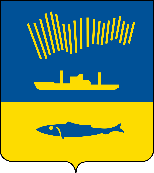 АДМИНИСТРАЦИЯ ГОРОДА МУРМАНСКАП О С Т А Н О В Л Е Н И Е   .  .                                                                                                            №     В соответствии с постановлением Правительства Мурманской области от 10.09.2020 № 629-ПП «Об инвестиционном портале Мурманской области»        п о с т а н о в л я ю: 1. Внести в регламент сопровождения инвестиционных проектов, планируемых к реализации и реализуемых на территории города Мурманска, утвержденный постановлением администрации города Мурманска 
от 28.05.2014 № 1610 (в ред. постановлений от 10.01.2017 № 16, от 08.02.2018 № 322, от 05.02.2020 № 260) (далее – Регламент), следующие изменения:1.1. Абзац 8 пункта 1.4 раздела 1 Регламента исключить. 1.2. Абзац 6 пункта 2.3 раздела 2 Регламента исключить.1.3. В абзаце 8 пункта 2.3 раздела 2 Регламента слова «, плана создания инвестиционных объектов и подготовки отчета о реализации плана создания инвестиционных объектов за отчетный год» исключить.1.4. Абзац 2 подпункта 2.4.1 пункта 2.4 раздела 2 Регламента исключить.1.5. Приложение № 1 к Регламенту изложить в новой редакции согласно приложению к настоящему постановлению.2. Отделу информационно-технического обеспечения и защиты информации администрации города Мурманска (Кузьмин А.Н.) разместить настоящее постановление с приложением на официальном сайте администрации города Мурманска в сети Интернет.3. Редакции газеты «Вечерний Мурманск» (Хабаров В.А.) опубликовать настоящее постановление с приложением.4. Настоящее постановление вступает в силу со дня официального опубликования.5. Контроль за выполнением настоящего постановления возложить на заместителя главы администрации города Мурманска Синякаева Р.Р.Глава администрации города Мурманска                                                                                 Е.В. Никора